ISTOTNE POSTANOWIENIA UMOWYNAJMU POJAZDÓWzawartej dnia …………………. 2024 r. w Krakowie pomiędzy:„Koleje Małopolskie” sp. z o.o. z siedzibą w Krakowie, ul. Wodna 2, 30 - 556 Kraków wpisaną do Rejestru Przedsiębiorców Krajowego Rejestru Sądowego prowadzonego przez Sąd Rejonowy dla Krakowa - Śródmieścia w Krakowie, XI Wydział Gospodarczy Krajowego Rejestru Sądowego pod nr KRS 0000500799, Regon: 123034972, NIP: 6772379445; kapitał zakładowy w pełni wpłacony w wysokości: 66.365.000,00 zł; zwanym dalej „Najemcą” lub „Zamawiającym”a	W PRZYPADKU SPÓŁKI PRAWA HANDLOWEGO* ………………………………………… z siedzibą w ……………… ul. ……………, …-…… ………………, spółką wpisaną do rejestru przedsiębiorców - Krajowego Rejestru Sądowego prowadzonego przez Sąd Rejonowy dla ……… w ………, … Wydział Gospodarczy Krajowego Rejestru Sądowego, pod nr KRS: …………, NIP: …………, REGON: …………, kapitał zakładowy w wysokości ……… złotych, opłacony w całości/do kwoty ……… złotych, reprezentowaną przez: ……………………………………………………………………………………….. ……………………………………………………………………………………….. W PRZYPADKU OSOBY FIZYCZNEJ PROWADZĄCEJ DZIAŁALNOŚĆ GOSPODARCZĄ* ………………………………………………… zamieszkałym/ą w …-…… ……………, ul. ……………, prowadzącym/ą działalność gospodarczą pod firmą: …………… wpisaną do Centralnej Ewidencji i Informacji o Działalności Gospodarczej, adres głównego miejsca wykonywania działalności …-…… ……………………………, ul. …………………………, NIP: …………, REGON: …………, PESEL: zwanym dalej „Wykonawcą” lub „Wynajmującym”, którego reprezentują:…………………………………………………………………………………..…zwanymi dalej łącznie lub osobno Stronami lub Stroną .po przeprowadzeniu postępowania o udzielenie zamówienia w trybie podstawowym z możliwością negocjacji pn. „Wynajem długoterminowy trzech (3) samochodów osobowych wraz z serwisem na okres 24 miesięcy.” na podstawie Regulaminu udzielania zamówień w Spółce „Koleje Małopolskie” sp. z o.o. wyłączonych spod stosowania ustawy z dnia 11 września 2019 r. – Prawo Zamówień Publicznych, została zawarta umowa, zwana dalej: „Umową” lub „IPU” następującej treści: § 1 PRZEDMIOT  UMOWYPrzedmiotem umowy jest odpłatny najem długoterminowy 3 samochodów osobowych z silnikiem benzynowym:………………………………………………………………………………………………………………………………………………………….……………………………………………………………………………. a także świadczenie obsługi serwisowej i innych czynności wykazanych w zapisach niniejszej umowy oraz załączniku nr 1 – Opis Przedmiotu Zamówienia.Szczegółowe wymagania dotyczące  pojazdów określa Załącznik nr 1 do umowy oraz zapisy niniejszej umowy.W chwili przekazania pojazdów i przez cały czas obowiązywania umowy Wykonawcy będzie przysługiwał tytuł prawny do dysponowania pojazdami, nieobciążonymi  jakimikolwiek prawami osób trzecich.Pojazdy mogą być użytkowane przez Zamawiającego na terytorium Rzeczypospolitej Polski oraz poza jej granicami.Zamawiający nie jest upoważniony do ustanawiania na pojeździe ani jego częściach składowych jakichkolwiek obciążeń lub praw osób trzecich, ani też do przenoszenia przysługujących mu praw na osoby trzecie w całości lub w części bez zgody Wykonawcy.Za pisemną zgodą stron umowy Zamawiający dopuszcza wymianę użytkowanych samochodów, w czasie trwania umowy, na samochody tej samej marki,  o tożsamych lub wyższych parametrach  techniczno-użytkowych, lecz wyprodukowane po 2015 roku przy założeniu, że wartość miesięcznej ryczałtowej opłaty najmu nie ulegnie zmianie. Wymiana pojazdów musi respektować wszystkie formalności ujęte w zapisach niniejszej umowy.§ 2 PRZEKAZANIE  POJAZDÓWWykonawca zawiadomi Zamawiającego o dacie i godzinie przekazania wszystkich 3 pojazdów jednocześnie do jego dyspozycji na co najmniej 2 (dwa) dni robocze przed planowaną datą ich przekazania, z zastrzeżeniem, że przekazanie to nie może nastąpić później niż w terminie 14(czternastu) dni  od daty podpisania umowy.Strony ustalają, iż pojazdy będą przekazane Zamawiającemu w jego siedzibie lub po wyrażeniu zgody przez Zamawiającego w innym miejscu na terenie miasta Krakowa.Przekazane pojazdy będą sprawdzone przez Wykonawcę pod względem technicznym i gotowe do użytkowania.Przekazanie pojazdów Zamawiającemu będzie każdorazowo potwierdzone protokołami  zdawczo-odbiorczymi, których wzór stanowi Załącznik nr 2 do umowy.Przed podpisaniem protokołu zdawczo-odbiorczego Zamawiający sprawdzi ogólny stan każdego pojazdu i upewni się, że pojazdy i ich wyposażenie są zgodne z Załącznikiem nr 1 do Umowy oraz że brak jest widocznych usterek pojazdu.Wraz z przekazaniem pojazdów Wykonawca przekaże Zamawiającemu dowody rejestracyjne, dwa komplety kluczyków dla każdego z aut, piloty, polisy potwierdzające zawarcie umów ubezpieczenia, instrukcje obsługi aut w języku polskim, świadectwa zgodności Wspólnoty Europejskiej, kopie dokumentów gwarancji wystawione przez producenta pojazdów oraz potwierdzone przez Wykonawcę za zgodność z oryginałem kopie kart pojazdów.Każdy pojazd z chwilą wydania Zamawiającemu będzie zatankowany właściwym paliwem w ilości nie mniejszej niż 20 litrów.Wykonawca jest zobowiązany przeszkolić przedstawiciela Zamawiającego  w zakresie zasad eksploatowania i prawidłowej obsługi dostarczanych pojazdów w terminie uzgodnionym z Zamawiającym, nie później jednak niż do dnia wydania pojazdu.Dokonanie odbioru przedmiotu Umowy przez Zamawiającego nie zwalnia Wykonawcy  z odpowiedzialności za wady przedmiotu Umowy. W momencie wydania pojazd musi posiadać aktualny przegląd techniczny oraz być czysty zarówno wewnątrz, jak i na zewnątrz.W przypadku, gdy pojazd ma jakiekolwiek wady, nie spełnia wymogów określonych w Załączniku nr 1 do Umowy lub nie przekazano któregokolwiek z  dokumentów lub akcesoriów, o których mowa w § 2 ust. 6, Zamawiający ma prawo odmówić odbioru pojazdu.W przypadku, o którym mowa w ust. 11, Wykonawca jest zobowiązany do przekazania pojazdu wolnego od wad i spełniającego wymagania określone w Załączniku 1 do Umowy, wraz z dokumentami i akcesoriami, o których mowa w § 2 ust. 6 w terminie 7 (siedmiu)  dni roboczych, liczonych od dnia odmowy odbioru pojazdu.Po bezskutecznym upływie terminu, o którym mowa w ust. 12, Zamawiający ma prawo odstąpić od umowy bez zachowania okresu wypowiedzenia.Umieszczanie przez Wykonawcę informacji reklamowych na pojazdach jest zabronione.§ 3 WARUNKI UŻYWANIA POJAZDÓWZamawiający zobowiązuje się korzystać z pojazdów zgodnie z powszechnie obowiązującymi przepisami prawa dotyczącymi użytkowania pojazdów i dróg, warunkami i normami technicznymi oraz eksploatacyjnymi, określonymi przez producenta pojazdu oraz przeznaczeniem i wyposażeniem pojazdu.Zamawiający nie może udostępniać do używania lub podnajmować samochodów bez pisemnej zgody Wykonawcy innym osobom niż upoważnionym do tego przez Zamawiającego pracownikom/współpracownikom.Zamawiający jest zobowiązany do uzyskania zgody Wykonawcy na dokonanie jakichkolwiek zmian w pojazdach, w tym zainstalowanie dodatkowego wyposażenia ingerującego w strukturę bądź budowę pojazdu.§ 4 ZAKRES USŁUGZamawiający ponosi koszty obsługi bieżącej i opłaty związane z używaniem pojazdów w  zakresie:zakupu  paliwazakupu płynu w spryskiwaczachzakupu oleju, cieczy chłodzącej oraz płynu hamulcowegoutrzymania pojazdów w czystości w tym: mycie, polerowanie, czyszczenie wnętrza pojazdównaprawy lub zakupu kołpaków, chlapaczy, anten zewnętrznych ładowania akumulatoraopłat za korzystanie z autostrad i parkingówopłat za mandaty karnekosztów garażowania pojazdówkosztów rejestracji odbiorników RTV stanowiących wyposażenie pojazdów i opłat abonamentu za te odbiornikinapraw usterek i uszkodzeń oraz wymiany uszkodzonych części, jeżeli konieczność dokonania wystąpiła na skutek:użycia niewłaściwego paliwa;dokonywania bez zgody Wykonawcy zmian, poprawek lub ulepszeń w pojeździe.2. Wykonawca zapewni Zamawiającemu następujący zakres usług, opisany szczegółowo w następnych paragrafach niniejszej umowy, w ramach miesięcznej stawki opłat najmu pojazdów:rejestrację samochodów, przygotowanie ich do wydania, przekazanie samochodów, dokumentów i akcesoriów Zamawiającemuubezpieczenie i likwidację szkód: AC, OC, NW (udział własny AC Zamawiającego w wysokości 1000 zł)samochód zastępczyobowiązkowe przeglądy rejestracyjne w stacjach obsługi przeglądy okresowe wymagane przez producenta i gwaranta obsługę serwisową z gwarancją oryginalnych części OE (części oryginalne) lub OEM (części oryginalne bez oznaczenia producenta pojazdu)co najmniej jedną stację obsługi na terenie miasta Krakowaserwis ogumieniausługę holowania samochodów.§ 5 WSPÓŁPRACA STRON Zamawiający niezwłocznie powiadomi Wykonawcę drogą elektroniczną na adres: ................................................................................ w przypadku:wykrycia jakichkolwiek usterek lub nieprawidłowości w funkcjonowaniu pojazdu;utraty dowodu rejestracyjnego, kluczyków, pilotów, tablic rejestracyjnych lub części składowych pojazdu.W przypadku, gdy utrata rzeczy, o których mowa w ust. 1 pkt 2) nastąpi z winy Zamawiającego, Wykonawca dokona ich wymiany na koszt Zamawiającego po pisemnym uzgodnieniu kosztów. § 6 ZASADY KORZYSTANIA Z POJAZDÓWStrony przyjmują, że średni roczny przebieg dla trzech pojazdów łącznie nie przekroczy 90 000  kilometrów. Strony przyjmują możliwość pulowania przebiegów wszystkich pojazdów w zakresie limitu rocznego. Zgodnie z § 13 ust. 9 Wykonawcy po przekroczeniu limitu rocznego przysługuje dodatkowe wynagrodzenie. Przekroczenia przebiegów w pierwszym roku użytkowania pojazdów i w ramach obowiązującego limitu rocznego nie będą stanowiły zmniejszenia limitu rocznego w kolejnym roku użytkowania dla każdego z pojazdów.Zamawiający zobowiązuje się do przekazywania Wykonawcy kwartalnych raportów zawierających aktualne stany liczników pojazdów.Zamawiający oświadcza, że nie będzie dokonywał żadnych ingerencji w obrębie licznika kilometrów, a w przypadku uszkodzenia lub awarii licznika kilometrów  Zamawiający powiadomi o tym Wykonawcę w terminie do 2 dni roboczych od powzięcia informacji o wystąpieniu uszkodzenia lub awarii.Niedopełnienie obowiązku, o którym mowa w ust. 2, skutkować będzie oszacowaniem przez Wykonawcę przebiegu danego pojazdu, przy uwzględnieniu średniego przebiegu licząc od początku używania pojazdu.W przypadku kasacji lub utraty pojazdu, na potrzeby dokonania rozliczenia końcowego, Strony przyjmą ostatni znany odczyt licznika kilometrów.§ 7 POJAZD ZASTĘPCZYW przypadku, gdy korzystanie z pojazdu nie będzie możliwe, w szczególności z tytułu przeglądu technicznego, naprawy lub likwidacji szkody trwającej dłużej niż 24h, Wykonawca zapewni bez dodatkowych opłat pojazd zastępczy o porównywalnych lub wyższych parametrach technicznych, którego data produkcji nie będzie wcześniejsza niż rok od samochodu będącego w dyspozycji Zamawiającego. Pojazd zastępczy zostanie udostępniony Zamawiającemu w miejscu uzgodnionym na terenie Krakowa:z chwilą przekazania pojazdu stanowiącego przedmiot najmu do przeglądu technicznego (planowane wizyty serwisowe) 24 godziny od momentu zgłoszenia naprawy lub likwidacji szkody.Samochód zastępczy będzie przysługiwał do momentu przekazania Zamawiającemu pojazdu objętego umową.W przypadku nie zapewnienia w terminie opisanym w § 7 ust. 2 pojazdu zastępczego przez Wykonawcę, Zamawiający będzie uprawniony do dokonania najmu pojazdu zastępczego od innego podmiotu lub korzystania z usługi taxi i obciążenia Wykonawcy kosztami poniesionymi z tego tytułu lub naliczenia kary umownej.§ 8 OBSŁUGA SERWISOWA I OBSŁUGA TECHNICZNAWykonawca, w ramach Usług Serwisowych zobowiązuje się do:utrzymania pojazdów w pełnej sprawności technicznej, wykonywanie okresowych przeglądów, wszelkich napraw w tym: wymiana części i podzespołów, wymiana wyeksploatowanych akumulatorów, holowania przedmiotu najmu do stacji serwisowejutrzymania powłoki lakierniczej w należytym stanie technicznym przekazywania Zamawiającemu informacji dotyczących eksploatacji pojazdów w zakresie wykonanych przeglądów, napraw bieżących i powypadkowych2. Usługą obsługi technicznej objęte są w szczególności:czynności konserwacyjne i przeglądy dokonywane z częstotliwością i w zakresie zalecanym przez producenta pojazdu lub wymagane poprzez obowiązujące przepisy prawa, przy czym o planowanym przeglądzie Wykonawca informuje Zamawiającego z odpowiednim wyprzedzeniem nie później niż na 7 dni przed przeglądemnaprawa usterek i uszkodzeń powstałych w trakcie  eksploatacji zgodnej z przeznaczeniem pojazdu i będących wynikiem uszkodzeń mechanicznych, o ile nie powstały z przyczyn leżących po stronie ZamawiającegoObsługa techniczna, o której mowa w ust. 2 wykonywana będzie wyłącznie w warsztatach i punktach obsługi serwisowej wskazanych przez Wykonawcę.§ 9 OBOWIĄZKI ZAMAWIAJĄCEGOZamawiający jest zobowiązany do terminowego udostępniania pojazdów do wszelkich przeglądów i konserwacji określonych przez producenta pojazdu, w tym czynności wymaganych przepisami prawa, a także do niezwłocznego poinformowania Wykonawcy o konieczności dokonania napraw i remontów niezbędnych do utrzymania pojazdów w dobrym stanie technicznym.§ 10 KOSZTY DODATKOWEKoszty prac z zakresu obsługi technicznej, o których mowa w § 1 ust. 1, zgłaszane przez Zamawiającego do realizacji do Wykonawcy, będą obciążać Zamawiającego.Zamawiający zastrzega sobie możliwość realizacji zakresu obsługi technicznej, o której mowa w § 4 ust. 1, przez inne podmioty.Płatność z tytułu prac, o których mowa w ust. 1, będzie dokonana przez Zamawiającego przelewem na rachunek bankowy Wykonawcy w ciągu 21 dni od dnia dostarczenie prawidłowo wystawionej faktury Zamawiającemu.Płatności opisane w niniejszym paragrafie zlecane będą odrębnymi zleceniami i nie będą umniejszać wartości wynagrodzenia Wykonawcy z tytułu najmu pojazdów.§ 11 SERWIS OGUMIENIAWykonawca pokrywa koszty nabycia, przechowywania i wymiany opon odpowiednich do pory roku. W ramach serwisu ogumienia Wykonawca dokonuje doboru właściwych opon nieużytkowanych, spełniających normy producenta, zapewniających odpowiedni do klasy samochodu poziom bezpieczeństwa oraz zapewnia wyważanie kół po każdorazowej wymianie opon.Wykonawca zapewnia Zamawiającemu – dwa razy w roku – sezonową wymianę opon w związku ze zmianą pór roku, która będzie wykonywana w punktach wymiany wskazanych przez Wykonawcę na terenie miasta Krakowa (opony letnie i zimowe).Wykonawca w ramach serwisu ogumienia pokrywa koszty wymiany opon, wynikające z ich stanu technicznego, w szczególności w przypadku ich zużycia lub uszkodzenia mechanicznego. §12 SZKODY  I  UBEZPIECZENIANa Wykonawcy ciąży obowiązek ubezpieczenia pojazdu  w zakresie OC, AC, NNW i Assistance. Polisy stanowić będą załącznik nr 3 do niniejszej umowy.Wykonawca zawrze umowy ubezpieczenia pojazdów co najmniej w następującym zakresie:ubezpieczenia od odpowiedzialności cywilnej (OC) z tytułu spowodowania wypadku w czasie jazdy lub na postoju, z limitem odszkodowania zgodnie z obowiązującym prawem, za szkody wyrządzone osobom trzecimubezpieczenia Auto – Casco (AC) pojazdu w najszerszym wariancie \bez udziału własnego, franszyzy redukcyjnej, franszyzy integralnej oraz zniesioną amortyzacją części) od szkód powstałych w wyniku: zderzenia się pojazdów, zderzenia pojazdu z martwym obiektem z zewnątrz pojazdu, osobami, zwierzętami, kradzieży, uszkodzenia pojazdu przez osoby trzecie (szkody parkingowe), pożaru, zatopienia, wybuchu, działania sił przyrody, niezależnie od miejsca ich powstania, nagłego działania czynnika termicznego lub chemicznego pochodzącego z zewnątrz pojazdu i innych przypadków w kwocie odpowiadającej wartości rynkowej pojazdówubezpieczenia NNW z minimalną kwota ubezpieczenia w wysokości 10 tys. zł na jeden pojazd24 godzinnego Assistance w przypadku zdarzeń drogowych oraz awarii, w ramach którego pomoc dotrze do użytkownika pojazdu w miejscu użytkowania w ciągu maksymalnie jednej godziny na terenie miasta Krakowa i maksymalnie dwóch godzin na pozostałym obszarze kraju. W przypadku przekroczenia czasu udzielenia pomocy przez podmioty działające na podstawie umów z Wykonawcą, Zamawiający będzie mógł podjąć samodzielnie działania w celu odholowania i naprawy pojazdu, a Wykonawca będzie zobowiązany do pokrycia kosztów z tego tytułu. Zamawiający nie będzie ponosił kosztów napraw nie objętych polisą ubezpieczeniową i nie przewiduje dodatkowych kosztów związanych z realizacją usług w ramach polisy ubezpieczeniowej, chyba że:kierowca zbiegł z miejsca wypadkukradzież pojazdu lub jego części powstała na skutek nie zabezpieczenia kluczy (fabrycznego urządzenia służącego do otwarcia pojazdu) lub dokumentów pojazdu przed dostępem osób niepowołanych, chyba że zostały one utracone na skutek rozbojuw chwili dokonania kradzieży pojazd nie był zabezpieczony w sposób przewidziany w jego konstrukcji lub był zabezpieczony w sposób przewidziany w jego konstrukcji, ale nie były uruchomione wszelkie znajdujące się w pojeździe urządzenia zabezpieczające przed kradzieżą, chyba że pojazd został utracony na skutek rozboju.Zamawiający jest zobowiązany do zapoznania się i przestrzegania ogólnych warunków ubezpieczenia pojazdu, które zostaną mu przekazane w chwili odbioru pojazdu.Wykonawca jest zobowiązany do terminowego zawarcia umowy ubezpieczenia, opłacenia składki ubezpieczenia oraz przedstawienia Zamawiającemu dokumentów potwierdzających uiszczenie składek ubezpieczenia i dokumentów potwierdzających posiadanie wymaganego przez Zamawiającego pakietu ubezpieczeń, o którym mowa w § 12, co najmniej na 7 dni przed upływem terminu wygaśnięcia uprzednio zawartych umów ubezpieczenia lub terminem płatności składek.W przypadku, gdy Wykonawca nie dopełni obowiązku, o którym mowa w ust. 5, Zamawiający nie ponosi odpowiedzialności za uszkodzenia lub utratę pojazdów oraz szkody wobec osób trzecich powstałe po wygaśnięciu uprzednio zawartych umów ubezpieczenia lub po upływie terminu płatności składek ubezpieczenia.Zamawiający zobowiązany jest do niezwłocznego, pisemnego zawiadomienia Wykonawcy i ubezpieczyciela o każdej szkodzie dotyczącej pojazdu oraz wskazania miejsca, w którym on się znajduje.Zamawiający musi powiadomić o szkodzie Policję i uzyskać dokumentację okoliczności wystąpienia szkody.W przypadku przeznaczenia pojazdu do kasacji lub jego utraty Wykonawca zastąpi utracony pojazd innym pojazdem osobowym o parametrach techniczno-użytkowych nie gorszych niż utracony pojazd w terminie 8 tygodni od dnia podjęcia decyzji o kasacji przez ubezpieczyciela lub wydania dokumentu o jego utracie przez właściwy organ.Do czasu dostarczenia pojazdu o właściwych parametrach, odpowiednie zastosowanie mają uregulowania w sprawie samochodu zastępczego.§ 13 WYNAGRODZENIEStrony ustalają, że wynagrodzenie jest zryczałtowaną opłatą wnoszoną przez Zamawiającego z tytułu wykonywania przez Wykonawcę wszystkich obowiązków wynikających z niniejszej umowy, w szczególności z tytułu używania przez Zamawiającego pojazdów, ich ubezpieczenia oraz zapewnienia mu usług serwisowych.Kwota wynagrodzenia jest stała w całym okresie obowiązywania umowy i nie podlega zmianie, z wyjątkiem ustawowej zmiany dotyczącej podatku VAT (podatek od towarów i usług). W przypadku przekroczenia limitu przebiegu kilometrów, o którym mowa w § 6 ust. 1, Zamawiający zobowiązany będzie do uiszczenia opłaty za przekroczenie limitu przebiegu kilometrów według stawki, o której mowa w § 13 ust. 5.Łączne wynagrodzenie za najem 3 samochodów wraz z obsługą zgodnie z § 1 niniejszej umowy wynosi miesięcznie: …………….zł brutto (słownie:.................................................................................) w tym:…………….zł netto (słownie:.................................................................................)  podatek VAT ..................... przy czym:za 1 samochód …………………………………….  wynosi    miesięcznie   ............................ zł  brutto (słownie:...........................................................) w tym: …………….zł netto (słownie:.................................................................................)   podatek VAT .................. za 2 samochód………………………………… wynosi    miesięcznie   .............................. zł brutto                                                              (słownie: ......................................................................) w tym: …………….zł netto (słownie:.................................................................................)   podatek VAT ................... za 3 samochód …………………………………… wynosi miesięcznie   .............................. zł brutto (słownie ....................................................................) w tym …………….zł netto (słownie:.................................................................................)   podatek VAT .................. Stawka za przekroczenie limitu kilometrów, o których mowa w § 6 ust. 1 wynosi …...................zł brutto (słownie………………………….) w tym: …………….zł netto (słownie:.................................................................................)  podatek VAT ……………… za każdy przekroczony kilometr.Maksymalna nominalna wartość Umowy za cały okres jej realizacji nie może przekroczyć kwoty......................zł brutto (słownie:.....................................................................................................zł)  w tym: …………….zł netto (słownie:.................................................................................) podatek VAT ................... z zastrzeżeniem § 13 ust. 2.Wynagrodzenie miesięczne płatne jest łącznie dla wszystkich pojazdów począwszy od dnia podpisania Protokołów zdawczo-odbiorczych dla każdego z dostarczonych pojazdów. Wysokość wynagrodzenia za świadczenie usługi wynajmu za niepełny miesiąc będzie wyliczona w następujący sposób: wysokość wynagrodzenia za jeden miesiąc świadczenia usługi podzielona przez ilość dni danego miesiąca i pomnożona przez ilość dni świadczenia usługi w tym miesiącu.Wynagrodzenie jest płatne w ciągu 21 dni od dnia doręczenia Zamawiającemu prawidłowo wystawionej faktury, przelewem na rachunek bankowy Wykonawcy wskazany na fakturze.Koszty za przekroczenie limitu kilometrów, o których mowa w § 6 ust. 1 będą rozliczane w terminie 30 dni po zakończeniu każdego roku obowiązywania Umowy zgodnie ze stawką, o której mowa w ust. 5. Płatne będą w ciągu 21 dni od dnia doręczenia Zamawiającemu prawidłowo wystawionej faktury, przelewem na rachunek bankowy Wykonawcy wskazany na fakturze.Fakturę VAT należy wystawić na następujące dane: „Koleje Małopolskie” sp. z o.o. ul. Wodna 2, 30-556 KrakówNIP 6772379445Za datę uregulowania płatności przyjmuje się datę obciążenia rachunku bankowego Zamawiającego. Wykonawca oświadcza, że jest / nie jest zarejestrowany jako czynny / zwolniony podatnik podatku od towarów i usług. Na fakturze VAT Wykonawca zobowiązany jest zamieścić numer Umowy. W przypadku zmiany stawki podatku od towarów i usług, wynagrodzenie netto nie ulega zmianie, a jedynie kwota VAT i wynagrodzenie brutto. Zamawiający jest płatnikiem podatku VAT.Wykonawca zobowiązany jest do posiadania i wskazywania na fakturze VAT rachunku bankowego, na który realizowane będą płatności z tytułu realizacji przedmiotu Umowy, wskazanego w danych Wykonawcy objętych elektronicznym wykazem podmiotów, o którym mowa w art. 96b ust. 1 ustawy z dnia 11 marca 2004 r. o podatku od towarów i usług , zwanym dalej: „białą listą podatników VAT”. Jeżeli podany przez Wykonawcę numer rachunku bankowego nie spełnia wymogów, o których mowa w ust. 16, tj. nie jest zawarty w danych Wykonawcy w białej liście podatników VAT, to Zamawiający ma prawo wstrzymania płatności bez ponoszenia odpowiedzialności z tego tytułu, tj. Wykonawcy nie będą przysługiwały żadne kary umowne, odsetki ustawowe i inne rekompensaty, do czasu wpisania podanego na fakturze rachunku bankowego do danych Wykonawcy zawartych w białej liście podatników VAT i poinformowania przez Wykonawcę o tym fakcie Zamawiającego; w takim przypadku obowiązywał będzie termin płatności zgodny z fakturą VAT (Umową), a ewentualne odsetki naliczane mogą być dopiero po upływie 15 dni od dnia wpisania rachunku do danych Wykonawcy zawartych w białej liście podatników VAT i poinformowania o tym Zamawiającego. Płatność dokonywana będzie przez Zamawiającego przelewem na rachunek bankowy Wykonawcy wskazany na fakturze VAT, który spełnia wymagania, o których mowa w ust. 16. W razie uchybienia przez Zamawiającego terminowi płatności faktury VAT Wykonawca ma prawo żądać zapłaty odsetek ustawowych za opóźnienie za każdy dzień opóźnienia. Wykonawca nie może bez pisemnej (pod rygorem nieważności) zgody Zamawiającego, przenieść wierzytelności wynikającej z Umowy na osobę trzecią. Cesja, przelew lub inna czynność wywołująca podobne skutki, dokonane bez uprzedniej pisemnej pod rygorem nieważności zgody Zamawiającego, są względem Zamawiającego bezskuteczne. Wykonawca oświadcza, że z tytułu transakcji będących przedmiotem Umowy wykona prawidłowo zobowiązania podatkowe, w szczególności prawidłowo określi stawki podatku od towarów i usług oraz wpłaci na rachunek właściwego urzędu skarbowego kwotę podatku od towarów i usług przypadające na te transakcje. W przypadku uznania przez administrację podatkową, że z tytułu przedmiotowych transakcji Wykonawca/Zamawiający nie wykonał prawidłowo zobowiązań podatkowych, Wykonawca zobowiązuje się do poniesienia obciążeń nałożonych na Zamawiającego przez administrację podatkową. Zamawiający oświadcza, że może realizować płatności za faktury VAT z zastosowaniem mechanizmu podzielonej płatności (tzw. split payment) w rozumieniu art. 108a ustawy z dnia 11 marca 2004 r. o podatku od towarów i usług. Realizację zapłaty z zastosowaniem tego mechanizmu uznaje się za dokonaną w terminie, o którym mowa w ust. 8. Mechanizm podzielonej płatności stosuje się wyłącznie przy płatnościach bezgotówkowych, realizowanych za pośrednictwem polecenia przelewu lub polecenia zapłaty dla czynnych podatników VAT. Mechanizm ten nie będzie wykorzystywany do zapłaty za czynności lub zdarzenia pozostające poza zakresem VAT (np. zapłata kary umownej). Wykonawca oświadcza, że wyraża zgodę na dokonywanie przez Zamawiającego płatności z zastosowaniem mechanizmu podzielonej płatności.Płatność wynagrodzenia, o którym mowa w niniejszym paragrafie zostanie dokonana w drodze przelewu na rachunek bankowy wskazany w Oświadczeniu Wykonawcy o rachunku bankowym, stanowiącym załącznik nr 4 do Umowy. W przypadku zmiany numeru rachunku bankowego, Wykonawca jest zobowiązany niezwłocznie złożyć Zamawiającemu zaktualizowane oświadczenie. Do czasu doręczenia Zamawiającemu oświadczenia wskazującego nowy numer rachunku bankowego, zapłata przez Zamawiającego na dotychczasowy numer rachunku bankowego uznawana będzie za skuteczne wykonanie obowiązku płatniczego Zamawiającego. W sytuacji, kiedy Wykonawca wskazał w powyższy sposób więcej niż jeden numer rachunku bankowego, Zamawiający uprawniony jest do dokonywania zapłat z tytułu Umowy na dowolny ze wskazanych przez Wykonawcę rachunków bankowych. Przesyłanie faktur w formie elektronicznej jest uzależnione od podpisania przez Strony dodatkowego porozumienia w tej sprawie. Wzór porozumienia stanowi załącznik nr 5 do Umowy. Zgodnie z art. 4c ustawy z dnia 8 marca 2013 r. o przeciwdziałaniu nadmiernym opóźnieniom w transakcjach handlowych, Zamawiający oświadcza, że posiada status dużego przedsiębiorcy. § 14 POUFNOŚĆ INFORMACJIWykonawca nieodwołalnie i bezwarunkowo zobowiązuje się do zachowania w ścisłej tajemnicy informacji poufnych w rozumieniu niniejszego paragrafu oraz zobowiązuje się traktować je i chronić jak tajemnicę przedsiębiorstwa w rozumieniu ustawy z dnia 16 kwietnia 1993 r. o zwalczaniu nieuczciwej konkurencji.  Przez informacje poufne należy rozumieć wszelkie informacje (w tym przekazane lub pozyskane w formie ustnej, pisemnej, elektronicznej i każdej innej) związane z Umową, uzyskane w trakcie jej realizacji, bez względu na to, czy zostały one udostępnione Wykonawcy w związku z zawarciem lub wykonywaniem Umowy, czy też zostały pozyskane przy tej okazji w inny sposób, w szczególności informacje o charakterze finansowym, gospodarczym, ekonomicznym, prawnym, technicznym, organizacyjnym, handlowym, administracyjnym, marketingowym, w tym dotyczące Zamawiającego, a także innych podmiotów, w szczególności tych, z którymi Zamawiający pozostaje w stosunku dominacji lub zależności oraz z którymi jest powiązany kapitałowo lub umownie. Strony zobowiązują się do utrzymania w tajemnicy i nieprzekazywania osobom trzecim, w tym także nieupoważnionym pracownikom:  sposobu realizowania Umowy;  informacji i danych, które Strony uzyskały w trakcie lub w związku z realizacją Umowy, bez względu na sposób i formę ich utrwalenia lub przekazania, w szczególności w formie pisemnej, kserokopii, faksu i zapisu elektronicznego, o ile informacje takie nie są powszechnie znane, bądź obowiązek ich ujawnienia nie wynika z obowiązujących przepisów, orzeczeń sądowych lub decyzji odpowiednich władz; zasadą poufności nie jest objęty fakt zawarcia oraz warunki Umowy.  Ujawnienie przez którąkolwiek ze Stron jakiejkolwiek informacji poufnej, wymagać będzie każdorazowo pisemnej zgody drugiej Strony, chyba, że są to informacje publicznie dostępne, a ich ujawnienie nie nastąpiło w wyniku naruszenia postanowień Umowy lub obowiązek ujawnienia informacji wynika z powszechnie obowiązujących przepisów prawa. Obowiązek zachowania poufności przewidziany w ust. 1-3 obowiązywać będzie przez cały okres trwania Umowy oraz 5 lat po jej zakończeniu.  Strona niezwłocznie poinformuje drugą Stronę o ujawnieniu informacji, organie, któremu informacje zostały ujawnione oraz zakresie ujawnienia, ponadto Wykonawca zobowiązuje się do przedstawienia Zamawiającemu kopii dokumentów związanych z ujawnieniem.  W zakresie niezbędnym do realizacji Umowy, Wykonawca może ujawniać informacje poufne swoim pracownikom lub osobom, którymi posługuje się przy wykonywaniu Umowy, pod warunkiem, że przed jakimkolwiek takim ujawnieniem zobowiąże te osoby do zachowania poufności na zasadach określonych w Umowie. Za działania lub zaniechania takich osób Wykonawca ponosi odpowiedzialność jak za działania i zaniechania własne. Zobowiązanie do zachowania tajemnicy przedsiębiorstwa „Koleje Małopolskie” sp. z o. o. stanowi załącznik nr 6 do Umowy.  § 15 OKRES TRWANIA UMOWYUmowa wchodzi w życie z dniem podpisania, przy czym Wykonawca zobowiązany jest do:dostarczenia Zamawiającemu pojazdów, o których mowa w § 1 ust. 1, w terminie do 14 dni od dnia podpisania Umowy;świadczenia pozostałych obowiązków wynikających z realizacji niniejszej umowy w odniesieniu do pojazdów, o których mowa w § 1 ust.1, licząc od dnia podpisania Protokołu zdawczo-odbiorczego dla każdego z samochodów przez okres 24 miesięcy. Jeżeli wartość z § 13 ust. 6 ulegnie wyczerpaniu umowa kończy się bez względu na termin określony w § 15 ust 1 pkt 2.§ 16 NARUSZENIE WARUNKÓW UMOWYWykonawca ma prawo rozwiązania Umowy ze skutkiem natychmiastowym w przypadku, gdy Zamawiający narusza istotne postanowienia Umowy, a w szczególności doprowadza do użytkowania pojazdu niezgodnie z jego przeznaczeniem lub przez osoby nieupoważnione.Zamawiający ma prawo rozwiązania Umowy ze skutkiem natychmiastowym w przypadku, gdy Wykonawca trzykrotnie nie wywiąże się ze swoich obowiązków określonych Umową, a w szczególności trzykrotnie nie dostarczy pojazdu zastępczego w czasie, o którym mowa w § 7 ust.2.§ 17 KARY UMOWNEW przypadku naruszenia przez Wykonawcę warunków umowy, a w szczególności jej niewykonania, Zamawiający może żądać zapłaty kary umownej w wysokości 10% łącznej wartości Umowy brutto, o której mowa w § 13 ust. 6.W przypadku opóźnienia w terminie dostawy któregokolwiek z pojazdów, będących przedmiotem umowy, Zamawiający może żądać zapłaty kary umownej w wysokości 1.000,00 zł za każdy dzień opóźnienia za każdy pojazd, którego dotyczy opóźnienie. Niniejszy zapis odnosi się również do sytuacji opisanej w § 12 ust. 9.W przypadku niedostarczenia pojazdu zastępczego, o którym mowa w § 7, Zamawiający może żądać zapłaty kary umownej w wysokości 1.000,00 zł za każdy dzień pozostawania bez pojazdu, chyba że Zamawiający skorzysta z uprawnienia opisanego w § 7 ust. 4.Wykonawca zobowiązuje się zapłacić Zamawiającemu w przypadku niedochowania zasad poufności wskazanych w § 14 Umowy – karę umowną w wysokości 50.000,00 zł, za każde stwierdzone naruszenie.Zamawiający zastrzega sobie prawo do dochodzenia odszkodowania uzupełniającego przewyższającego wartość kar umownych na zasadach ogólnych określonych w ustawie z dnia 23 kwietnia 1964 r. – Kodeks cywilny.Każda ze Stron będzie zwolniona z odpowiedzialności za naruszenie Umowy, w tym z obowiązku zapłaty kar umownych w przypadku zdarzeń siły wyższej.Maksymalna wysokość kar umownych, jakich Zamawiający może żądać od Wykonawcy wynosi 30% całkowitego wynagrodzenia brutto, o którym mowa w § 13 ust. 6 Umowy. Limit kar nie dotyczy kary wskazanej w ust. 4.Kary umowne płatne będą na podstawie not obciążeniowych. Termin płatności not wynosi 14 dni od dnia wystawienia noty. Wykonawca wyraża zgodę na potrącenie należnych Zamawiającemu kar umownych z przysługującego Wykonawcy wynagrodzenia.W celu uniknięcia wątpliwości Strony potwierdzają, że zastrzeżenie i zapłata kar umownych nie wyłącza obowiązku Wykonawcy do należytego wykonania Przedmiotu Umowy§ 18 KLAUZULA SANKCYJNA1.	Wykonawca oświadcza, że brak jest w stosunku do niego podstaw do wykluczenia z udziału w postępowaniu o udzielenie zamówienia na podstawie art. 7 ustawy z dnia kwietnia 2022 r. o szczególnych rozwiązaniach w zakresie przeciwdziałania wspieraniu agresji na Ukrainę oraz służących ochronie bezpieczeństwa narodowego (Dz.U. z 2022 r. poz. 835), w szczególności:a)	Wykonawca nie jest wymieniony w wykazach określonych w rozporządzeniu Rady (WE) nr 765/2006 z dnia 18 maja 2006 r. dotyczącego środków ograniczających w związku z sytuacją na Białorusi i udziałem Białorusi w agresji Rosji wobec Ukrainy, dalej „rozporządzenie 765/2006”;b)	Wykonawca nie jest wymieniony w wykazach określonych w rozporządzeniu Rady (UE) nr 269/2014 z dnia 17 marca 2014 r. w sprawie środków ograniczających w odniesieniu do działań podważających integralność terytorialną, suwerenność i niezależność Ukrainy lub im zagrażających, dalej „rozporządzenie 269/2014”;c)	wobec Wykonawcy nie została wydana decyzja w sprawie wpisu na listę osób i podmiotów, wobec których są stosowane środki w celu przeciwdziałania wspieraniu agresji Federacji Rosyjskiej na Ukrainę, z zastosowaniem środka w postaci wykluczenia z postępowania o udzielenie zamówienia publicznego lub konkursu prowadzonego na podstawie ustawy z dnia 11 września 2019 r. - Prawo zamówień publicznych;d)	w stosunku do Wykonawcy beneficjentem rzeczywistym, w rozumieniu ustawy z dnia 1 marca 2018 r. o przeciwdziałaniu praniu pieniędzy oraz finansowaniu terroryzmu nie jest osoba wymieniona w wykazach określonych w rozporządzeniu 765/2006 i rozporządzeniu 269/2014 albo wpisana na listę lub będąca takim beneficjentem rzeczywistym od dnia 24 lutego 2022 r., o ile została wpisana na listę na podstawie decyzji w sprawie wpisu na listę rozstrzygającej o zastosowaniu środka w postaci wykluczenia z postępowania o udzielenie zamówienia publicznego lub konkursu prowadzonego na podstawie ustawy z dnia 11 września 2019 r. - Prawo zamówień publicznych;e)	w stosunku do Wykonawcy jednostką dominującą w rozumieniu art. 3 ust. 1 pkt 37 ustawy z dnia 29 września 1994 r. o rachunkowości nie jest podmiot wymieniony w wykazach określonych w rozporządzeniu 765/2006 i rozporządzeniu 269/2014 albo wpisany na listę lub będący taką jednostką dominującą od dnia 24 lutego 2022 r., o ile został wpisany na listę na podstawie decyzji w sprawie wpisu na listę rozstrzygającej o zastosowaniu środka w postaci wykluczenia z postępowania o udzielenie zamówienia publicznego lub konkursu prowadzonego na podstawie ustawy z dnia 11 września 2019 r. - Prawo zamówień publicznych;2.	Wykonawca niezwłocznie, jednak nie później niż w ciągu 7 dni, poinformuje Zamawiającego o każdej zmianie okoliczności, o których mowa w ust. 1 powyżej, licząc od dnia, w którym dowiedział się o takiej zmianie. 3.	W każdym przypadku zaistnienia przesłanek wykluczenia Wykonawcy określonych w ust. 1, wykonanie Umowy może zostać zawieszone przez Zamawiającego na czas wyjaśnienia wystąpienia okoliczności, o których mowa w ust. 1, nie dłuższy niż 30 dni. Oświadczenie Zamawiającego w tym zakresie powinno zostać sporządzone w formie pisemnej pod rygorem nieważności i przesłane przy użyciu kuriera, listu poleconego lub poczty elektronicznej na adresy i do wiadomości osób wskazanych przez Wykonawcę w Umowie do kontaktu w zakresie realizacji Umowy. Dniem powzięcia przez Wykonawcę wiadomości o zawieszeniu Umowy jest odpowiednio: dzień doręczenia pisma przez kuriera, dzień otrzymania listu poleconego lub dzień wysłania wiadomości pocztą elektroniczną przez Zamawiającego.4.	W przypadku uznania przez Zamawiającego, że zachodzi chociażby jedna z okoliczności, o których mowa w ust. 1, Zamawiający może wypowiedzieć Umowę w trybie natychmiastowym. § 19 OCHRONA DANYCH OSOBOWYCH  Administratorem danych osobowych wskazanych w Umowie jest spółka: „Koleje Małopolskie” 
sp. z o.o. z siedzibą w Krakowie, ul. Wodna 2, 30-556 Kraków -> „Spółka” (adres do korespondencji: „Koleje Małopolskie” sp. z o.o., ul. Wodna 2, 30-556 Kraków). Dane osobowe: Wykonawcy, tj. Strony Umowy (podstawa przetwarzania -> art. 6 ust. 1 lit. b) RODO), a także jego przedstawicieli oraz innych osób wykonujących Umowę np. pracowników lub współpracowników Wykonawcy (podstawa przetwarzania -> art. 6 ust. 1 lit. f) RODO, tj. tzw. uzasadniony interes administratora danych), będą przetwarzane w celu zawarcia oraz wykonania Umowy przez Zamawiającego.Dane osobowe mogą być przetwarzane także do celu dochodzenia, ustalenia lub obrony przed roszczeniami związanymi z realizacją Umowy (podstawa przetwarzania -> art. 6 ust. 1 lit. f) RODO tj. tzw. uzasadniony interes administratora danych).Dane osobowe mogą być wykorzystywane także w celu realizacji zobowiązań publicznoprawnych wynikających z przepisów prawa (art. 6 ust. 1 lit. c) RODO) w związku z przepisami ustawy z dnia 29 września 1994 r. o rachunkowości, ustawy z dnia 11 marca 2004 r. o podatku od towarów i usług oraz Rozporządzenia Ministra Finansów z dnia 3 grudnia 2013 r. w sprawie wystawiania faktur). Odbiorcami danych mogą być: dostawcy systemów informatycznych, z których korzysta Spółka, hostingodawca poczty elektronicznej, upoważnieni przez Spółkę pracownicy oraz podmioty przeprowadzające kontrole/audyty w Spółce, stosowne urzędy, kurierzy oraz poczta. Poza wskazanymi podmiotami, dane nie będą nikomu ujawniane, chyba, że będzie to niezbędne do realizacji celów wskazanych powyżej lub wynikać to będzie z przepisów prawa (z zastrzeżeniem zapewnienia legalności takiego ujawniania).Osobom, których dane dotyczą, przysługuje prawo dostępu do danych, w tym uzyskania kopii danych, prawo do przenoszenia danych, prawo do sprostowania i usunięcia danych, ograniczenia przetwarzania oraz prawo do zgłoszenia sprzeciwu (gdy przetwarzanie następuje na podstawie art. 6 ust. 1 lit. f RODO). Przysługuje również prawo wniesienia skargi do organu nadzorczego (Prezesa Urzędu Ochrony Danych Osobowych).Dane osobowe zostaną usunięte lub zanonimizowane maksymalnie po upływie okresu przedawnienia potencjalnych roszczeń związanych z realizacją Umowy, w szczególności wynikających z procesu zawierania i realizacji umowy zawartej przez Zamawiającego, zobowiązań publicznoprawnych lub krócej, jeżeli zgłoszony zostanie skuteczny sprzeciw. Podanie danych jest dobrowolne, ale niezbędne do realizacji w/w celów. Zważywszy, że dane osobowe Zamawiający może otrzymać zarówno bezpośrednio – w przypadku danych Wykonawcy, jak i pośrednio – w przypadku danych pracowników lub współpracowników Wykonawcy (przetwarzanych w celach o których mowa powyżej), Wykonawca zobowiązuje się niezwłocznie udostępnić kopię niniejszej klauzuli informacyjnej wszystkim osobom, których dane przekazuje Zamawiającemu w oparciu o postanowienia niniejszej klauzuli, a także zobowiązuje się poinformować te osoby o zakresie udostępnianych danych osobowych.Z administratorem danych można kontaktować się na wyżej podany adres korespondencyjny lub na adres mailowy: sekretariat@kolejemalopolskie.com.pl. Administrator danych powołał inspektora ochrony danych, z którym kontakt jest możliwy pod adresem: iod@kolejemalopolskie.com.pl. § 20 SIŁA WYŻSZA Siła wyższa w rozumieniu Umowy oznacza wszelkie nieprzewidywalne sytuacje lub zdarzenia, o charakterze wyjątkowym, pozostające poza kontrolą Stron, uniemożliwiające którejkolwiek z nich wypełnienie jakichkolwiek spośród jej zobowiązań przewidzianych Umową, niewynikające z błędu lub zaniedbania Stron oraz pozostające nie do pokonania, pomimo dołożenia wszelkiej należytej staranności, a w szczególności: zdarzenia o charakterze katastrof przyrodniczych typu powódź, huragan, wichury o nadzwyczajnej sile, trąby powietrzne, wyjątkowo intensywne i długotrwałe ulewy albo nadzwyczajnych i zewnętrznych wydarzeń, którym nie można było zapobiec (wojna, restrykcje stanu wojennego, powstanie, rewolucja, zamieszki, itp.). W rozumieniu Umowy siłą wyższą nie są w szczególności deficyt sprzętowy, kadrowy, materiałowy, spory pracownicze, strajki, trudności finansowe ani też kumulacja takich czynników.Jeżeli siła wyższa uniemożliwia lub uniemożliwi jednej ze Stron wywiązanie się z jakiegokolwiek zobowiązania objętego Umową, Strona ta zobowiązana jest niezwłocznie, nie później jednak niż w terminie dwóch dni od wystąpienia siły wyższej, zawiadomić drugą Stronę na piśmie o wydarzeniu lub okolicznościach stanowiących siłę wyższą, wymieniając przy tym zobowiązania, z których nie może lub nie będzie mogła się wywiązać oraz wskazując przewidywany okres, w którym nie będzie możliwe wykonywanie Umowy. Powinna także dążyć do kontynuowania realizacji swoich zobowiązań w rozsądnym zakresie oraz podjąć działania niezbędne do zminimalizowania skutków działania siły wyższej oraz czasu jej trwania.Strony nie ponoszą odpowiedzialności za niewykonanie lub nienależyte wykonanie Umowy w całości lub w części w takim zakresie, w jakim zostało to spowodowane wystąpieniem siły wyższej. W wypadku zaistnienia siły wyższej o charakterze długotrwałym, powodującej niewykonywanie Umowy przez okres dłuższy niż jeden miesiąc, Strony będą prowadzić negocjacje w celu określenia dalszej realizacji lub odstąpienia od Umowy.Negocjacje, o których mowa w ust. 3 zdanie drugie, uważa się za bezskutecznie zakończone, jeżeli po upływie 14 dni od dnia ich rozpoczęcia Strony nie osiągną porozumienia, chyba że przed upływem tego terminu Strony wyrażą w formie pisemnej zgodę na ich kontynuowanie i określą inną datę zakończenia negocjacji. W przypadku bezskutecznego zakończenia negocjacji w terminie określonym zgodnie z ust. 4, Zamawiający jest uprawniony do odstąpienia od Umowy w terminie 14 dni od bezskutecznego zakończenia negocjacji. § 21 ZMIANY UMOWY Wszelkie zmiany Umowy, z zastrzeżeniem postanowień wyraźnie uregulowanych odmiennie wymagają zgody Stron w formie pisemnej pod rygorem nieważności. Dopuszcza się zmiany Umowy, w szczególności w następującym zakresie: zmiany powszechnie obowiązujących przepisów prawa w zakresie mającym wpływ na realizację Umowy; dopuszcza się możliwość zmian tych postanowień Umowy, na które zmiana powszechnie obowiązujących przepisów prawa ma wpływ; wystąpienia potrzeby zmiany Umowy na skutek okoliczności niezależnych od Stron, których nie można było przewidzieć w dniu zawarcia Umowy lub okoliczności zaistnienia siły wyższej; zmiany w zakresie przyjętych rozwiązań technicznych, technologicznych, funkcjonalnych na parametry bardziej nowoczesne i/lub technicznie i/lub ekonomicznie uzasadnione dla Zamawiającego; zmiany terminu realizacji przedmiotu Umowy, w przypadku przedłużającej się procedury wyboru Wykonawcy i podpisania Umowy oraz w sytuacji, gdy z przyczyn niezależnych od Zamawiającego i Wykonawcy, realizacja przedmiotu Umowy w wyznaczonym terminie będzie niemożliwa; zaistnienia omyłki pisarskiej lub rachunkowej bądź innej omyłki polegającej na niezgodności treści Umowy z ofertą Wykonawcy, bez wpływu na wysokość maksymalnego wynagrodzenia Wykonawcy brutto, o którym mowa w § 13; udzielenia rabatu przez Wykonawcę w trakcie realizacji przedmiotu Umowy, co skutkować będzie zmianą wynagrodzenia Wykonawcy;innych zmian korzystnych dla Zamawiającego;przedłużenia – jednak nie dłużej niż o 6 miesięcy - terminu wykonania umowy w przypadku nie wyczerpania maksymalnej kwoty wynagrodzenia określonej w par. 13 ust. 6.Zmiana Umowy może zostać dokonana w formie pisemnego aneksu, którego treść zostanie zaakceptowana przez Strony. Inicjatorem zmian do Umowy może być zarówno Wykonawca, jak i Zamawiający. W przypadku zamiaru wprowadzenia zmian do Umowy, o których mowa w ust. 1, Strona inicjująca te zmiany przedstawi drugiej Stronie pisemną propozycję zmiany Umowy wraz z uzasadnieniem jej wprowadzenia oraz projektem aneksu do Umowy. Propozycja taka powinna zawierać w szczególności informację o skutkach finansowych wynikających z wprowadzenia planowanej zmiany, w tym zmiany wysokości wynagrodzenia Wykonawcy, o ile zamiana Umowy powoduje takie skutki. Charakter zmian nie może naruszać równowagi ekonomicznej świadczeń, wynikających z dotychczasowych postanowień Umowy. Strona, która otrzymała propozycję wprowadzenia zmian do Umowy, niezwłocznie poinformuje drugą Stronę o swoim stanowisku co do zaproponowanych zmian. § 22 ZAKOŃCZENIE UMOWY I ZWROT POJAZDUW terminie 7 dni od wygaśnięcia albo rozwiązania Umowy Zamawiający zobowiązany jest do zwrotu pojazdów w uzgodnionym przez Strony miejscu na terenie miasta Krakowa i podpisania Protokołów zdawczo-odbiorczych, których wzór określa Załącznik nr 3 do Umowy.Zamawiający nie ponosi kosztów utraty wartości pojazdów spowodowanych ich normalnym użytkowaniem w okresie trwania Umowy.Jednocześnie ze zwrotem pojazdów Zamawiający zwróci wszystkie kluczyki, piloty, dokumenty, dokumentację techniczną i akcesoria otrzymane przy wydaniu pojazdu.W przypadku kasacji lub utraty pojazdu Zamawiający powinien dokonać zwrotu tych elementów wyposażenia pojazdu i akcesoriów, których zwrot jest możliwy.W momencie zwrotu pojazdów ich stan zostanie sprawdzony przez Wykonawcę, a z czynności zostanie sporządzony Protokół zdawczo-odbiorczy opisujący stan techniczny wskazujący na ewentualne uszkodzenia oraz braki w wyposażeniu i dokumentach pojazdu.Zamawiający ma prawo uczestniczyć we wszystkich czynnościach związanych ze zwrotem pojazdu.Odpowiedzialność Zamawiającego jest ograniczona do szkód stanowiących ponadnormatywne zużycie, które nie zostały usunięte w ramach ubezpieczenia.Protokół, o którym mowa w ust. 4, będzie podstawą do obciążenia Zamawiającego kosztami potrzebnymi do przywrócenia pojazdu do należytego stanu, z zastrzeżeniem ust. 6 oraz par. 3 ust. 3.Strony zastrzegają, iż uszkodzenia, które zostały wykryte i zgłoszone przez Zamawiającego w trakcie trwania Umowy przed dniem zwrotu pojazdu, a które są wynikiem wcześniej przeprowadzonych przez Wykonawcę napraw lub innych czynności serwisowych, nie będą stanowiły podstawy do obciążenia Zamawiającego kosztami potrzebnymi do przywrócenia pojazdu do należytego stanu.§ 23 PRZEDSTAWICIELE STRONPrzedstawicielem Zamawiającego wyznaczonym do kontaktów w sprawie realizacji Umowy będzie:……………… nr tel. ……………………..……….; mail:…………………………………… nr tel. ……………………..……….; mail:……………………Przedstawicielem Wykonawcy wyznaczonym do kontaktów w sprawie realizacji Umowy będzie: ……………… nr tel. ……………………..……….; mail:…………………………………… nr tel. ……………………..……….; mail:……………………Strona może w każdym czasie zmienić osoby, o których mowa w ust. 1 - 2 powyżej, jak również wskazane powyżej dane kontaktowe ww. osób, przy czym zmiana taka jest skuteczna wobec drugiej strony z chwilą otrzymania przez druga Stronę pisemnego oświadczenia o zmianie. Zmiana ww. osób nie wymaga zawarcia aneksu do Umowy.O ile inaczej nie zastrzeżono w treści Umowy, wzajemna korespondencja Stron dokonywana będzie w formie pisemnej na adresy wskazane w komparycji Umowy lub dokumentowej (e-mail), w szczególności poprzez przesłanie skanu dokumentu na następujące adresy e-mail:dla Zamawiającego:e-mail: ..........................................dla Wykonawcy:e-mail: ..........................................Strony zobowiązane są zawiadamiać się wzajemnie o każdorazowej zmianie adresu korespondencyjnego i adresu e-mail. W razie zaniedbania tego obowiązku pismo przesłane pod ostatnio wskazany przez Stronę adres i zwrócone z adnotacją o braku możliwości doręczenia, traktuje się jak doręczone.Dane osób wskazanych w ust. 1 - 2 są przekazywane przez Strony tylko i wyłącznie w celu wykonania niniejszej Umowy. Strony wzajemnie zobowiązują się do poinformowania swoich Przedstawicieli, że ich kontaktowe dane służbowe (imię nazwisko, służbowy numer telefonu służbowy adres poczty elektronicznej) zostały przekazane drugiej Stronie w celu realizacji Umowy oraz przekazać informację o przetwarzaniu danych osobowych zgodnie z § 19. § 24 POSTANOWIENIA KOŃCOWEWszelkie podatki i pozostałe opłaty nie wymienione w umowie, związane z zawarciem i wykonywaniem umowy, obciążają w całości Wykonawcę, o ile przepisy prawa nie stanowią inaczej.Wszelkie zmiany Umowy wymagają formy pisemnej pod rygorem nieważności, z zastrzeżeniem postanowień wyraźnie wskazanych w Umowie, które w sposób odmienny wskazują formę.Wykonawca, bez pisemnej zgody Zamawiającego, nie może przenosić na osoby trzecie praw i obowiązków wynikających z Umowy. W sprawach nieuregulowanych postanowieniami Umowy zastosowanie mają odpowiednie przepisy ustawy z dnia 23 kwietnia 1964 r. – Kodeks cywilny. Wykonawca nie jest uprawniony, bez pisemnego upoważnienia, do zaciągania jakichkolwiek zobowiązań w imieniu Zamawiającego. Wszelkie spory powstałe na tle wykonania Umowy Strony zobowiązują się rozstrzygać polubownie, a w przypadku braku możliwości polubownego rozstrzygnięcia sporów będą one rozstrzygane przez sąd powszechny właściwy miejscowo dla siedziby Zamawiającego. Zamawiający zastrzega, iż postanowienia niniejszych Istotnych Postanowień Umowy mają pierwszeństwo przed wszelkimi innymi dokumentami zawartymi przez Strony w wyniku postępowania w sprawie niniejszego zamówienia, chyba, że postanowienia te w sposób korzystniejszy kształtują sytuację Zamawiającego. Zamawiający zastrzega, iż Wykonawca nie jest uprawniony do pobierania jakichkolwiek dodatkowych opłat czy naliczania dodatkowych kosztów poza wyraźnie wskazanymi w niniejszych  Istotnych Postanowień Umowy.Umowa została sporządzona w dwóch jednobrzmiących egzemplarzach, po jednym dla każdej ze Stron / Umowę sporządzono w postaci elektronicznej opatrzonej podpisami kwalifikowanymi. Integralną część Umowy stanowią Załączniki: Załącznik nr 1– Opis przedmiotu zamówienia,Załącznik nr 2 – Wzór Protokołu Zdawczo – Odbiorczego pojazdu,Załącznik nr 3  - Kopia polis ubezpieczeniowych Wykonawcy,Załącznik nr 4 – Oświadczenie Wykonawcy o rachunku bankowym,Załącznik nr 5 –  Porozumienie w sprawie przesyłania faktur w formie elektronicznej,Załącznik nr 6 – Zobowiązanie do zachowania tajemnicy przedsiębiorstwa.	WYKONAWCA: 	ZAMAWIAJĄCY: Wynajem długoterminowy trzech (3) samochodów osobowych wraz z serwisem na okres 24 miesięcyNiniejszym oświadczam, że wskazany rachunek bankowy o nr: ……………………………………………………………………………………………………………………….jest właściwym w trakcie obowiązywania niniejszej Umowy.W przypadku jego zmiany zobowiązujemy się niezwłocznie powiadomić „Koleje Małopolskie” sp. z o.o. i wskazać nowy nr rachunku w formie pisemnego oświadczenia.________________Podpis Wykonawcyzawarte pomiędzy:  „Koleje Małopolskie” sp. z o. o. z siedzibą w Krakowie, ul. Wodna 2, 30-556 Kraków, wpisaną do rejestru przedsiębiorców prowadzonego przez Sąd Rejonowy dla Krakowa – Śródmieścia, XI Wydział Gospodarczy Krajowego Rejestru Sądowego pod numerem KRS 0000500799, posiadającą NIP: 6772379445, REGON: 123034972, o kapitale zakładowym w wysokości: 66 365 000,00 zł w pełni pokrytym, reprezentowaną przez: ………. – ……………………………..zwaną dalej „Zamawiającym” lub „Odbiorcą”. a……………………………………………………………………………………………………………………….…………………………………………………………………………………………………………………….……………………………………………………………………………………………………………………….…………………………………………………………………………………………………………………………,reprezentowaną przez:………. – ……………………………..zwaną dalej „Wykonawcą” lub „Wystawcą”, Działając na podstawie art. 106n ustawy z dnia 11 marca 2004 r. o podatku od towarów i usług (t.j. Dz.U. z 2022 r. poz. 931, z późn. zm.), dalej: „ustawa o VAT”, niniejszym Odbiorca akceptuje faktury wystawiane i przesyłane przez Wystawcę w formie elektronicznej. E-faktury, korekty e-faktur oraz duplikaty e-faktur (dalej „faktury”) będą wystawiane i przesyłane pocztą elektroniczną (e-mail) w formacie PDF z adresu: …………………..Jedynie faktury przesłane z ww. adresu elektronicznego będą stanowiły faktury w rozumieniu ustawy o VAT. Wystawca zastrzega, że faktury przesłane na adres elektroniczny, wskazany w ust. 9 niniejszego Porozumienia, będą stanowiły faktury w rozumieniu ustawy o VAT. Wystawca faktury zapewnia autentyczność pochodzenia i integralność treści faktur. Pliki PDF nie mogą być zabezpieczone hasłem ani podpisane cyfrowo. Faktury przesyłane w formacie innym, niż format PDF, uważa się za niedostarczone. W jednym pliku PDF może znajdować się jedna faktura lub faktura wraz z załącznikami. W przypadku archiwizowanego pliku PDF konieczne jest osadzenie w pliku PDF wszystkich czcionek. Brak osadzenia czcionek może powodować problem z odczytaniem treści faktury. Odbiorca oświadcza, że adresem e-mail właściwym do przesyłania faktur jest: faktury@kolejemalopolskie.com.pl Za datę otrzymania faktury przez Odbiorcę uznaje się datę wpływu faktury w formacie PDF do skrzynki odbiorczej poczty elektronicznej Odbiorcy, wskazanej w ust.9 .W razie zmiany adresu elektronicznego, z którego będą wysyłane e-faktury, korekty  e-faktur lub duplikaty e-faktur, Wystawca zobowiązuje się do pisemnego powiadomienia Odbiorcy o zmianie adresu w terminie 7 dni od dnia zaistnienia zmiany, wskazując równocześnie nowy adres elektroniczny. W przypadku niepowiadomienia Odbiorcy w powyższym terminie, doręczenie na dotychczasowy adres uznaje się za skuteczne.  Wiadomości e-mail zawierające poszczególne typy dokumentów, wskazane w ust. 9, będą zawierały w temacie przesyłanej korespondencji słowo „faktura”. Odbiorca i Wystawca faktur zobowiązują się przechowywać faktury elektroniczne do upływu terminu przedawnienia zobowiązań podatkowych. W przypadku, gdyby przeszkody formalne lub techniczne uniemożliwiły wystawienie lub przesłanie faktur w formie elektronicznej, w szczególności w przypadku cofnięcia niniejszej akceptacji, wówczas zostaną one przesłane w formie papierowej odpowiednio na adres korespondencyjny Odbiorcy lub Wystawcy. Niniejsza akceptacja może zostać cofnięta w każdym czasie. W takim przypadku, Wystawca faktur traci prawo do wystawiania i przesyłania faktur w formie elektronicznej od dnia następującego po dniu otrzymania zawiadomienia o cofnięciu akceptacji. …………………………. zobowiązuje się, do zachowania tajemnicy przedsiębiorstwa 
„Koleje Małopolskie” sp. z o.o., do której konieczność dostępu jest uzasadniona w związku z zawarciem umowy nr ……………………….Zobowiązuję się, do zachowania tajemnicy przedsiębiorstwa w szczególności poprzez: ochronę przekazanych informacji, dokumentów i materiałów stanowiących tajemnicę przedsiębiorstwa „Koleje Małopolskie” sp. z o.o. przed nieuprawnionym ujawnieniem, modyfikacją, uszkodzeniem lub zniszczeniem; korzystanie z przekazanych informacji stanowiących tajemnicę przedsiębiorstwa jedynie w celach związanych z wykonaniem Umowy; nie rozpowszechnianie, nie rozprowadzanie, nie powielanie, nie ujawnianie w jakikolwiek sposób lub jakiejkolwiek formie informacji stanowiących tajemnicę przedsiębiorstwa „Koleje Małopolskie” sp. z o.o. osobom trzecim; przechowywanie informacji stanowiących tajemnicę przedsiębiorstwa „Koleje Małopolskie” sp. z o.o. w warunkach zapewniających niemożność dostępu do nich osób nieupoważnionych zarówno w postaci materialnej jak i nośników i systemów teleinformatycznych; przekazywanie informacji stanowiących tajemnicę przedsiębiorstwa „Koleje Małopolskie” sp. z o.o. utrwalonych w formie materialnej i elektronicznej wyłącznie w sposób uniemożliwiający ich ujawnienie. Po zrealizowaniu umowy, strona umowy zwróci „Koleje Małopolskie” sp. z o.o. (właścicielowi informacji) wszystkie pobrane dokumenty zawierające informacje stanowiące tajemnicę przedsiębiorstwa „Koleje Małopolskie” sp. z o.o. Strona umowy cywilnoprawnej zobowiązany jest do bezzwłocznego informowania „Koleje Małopolskie” sp. z o.o. (właściciela informacji) o jakichkolwiek przypadkach usiłowania lub naruszenia wymagań i procedur bezpieczeństwa informacji, niezależnie od tego, czy będą to działania celowe czy przypadkowe. ........................................................ czytelny podpis (imię i nazwisko) osoby/osób uprawnionej/ych do reprezentacji Wykonawcy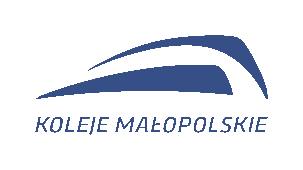 Załącznik nr 1Umowa nr ………………Opis przedmiotu zamówieniaOpis przedmiotu zamówieniaA)Wymagane ogólne parametry Samochodów.Samochody zarejestrowane i dopuszczone do ruchu oraz posiadające ważne badania techniczne.Samochody wyprodukowane nie wcześniej niż w 2020 roku.Maksymalny przebieg samochodów – nie więcej niż 80 000 km.Zakładany roczny przebieg każdego z pojazdów: nie więcej niż 30 000 kilometrów.Samochody  nie mogą być wyprodukowane jako „składak” lub „SAM”.Spełniają normę emisji spalin co najmniej EURO VI.Wielkość, wymiary pojazdu: Segment B.Samochody posiadają co najmniej 5 miejsc. Liczba miejsc musi być potwierdzona w dowodzie rejestracyjnym.Skonstruowane tak, by możliwa była jego długotrwała eksploatacja w temperaturze otoczenia w zakresie -30°C do +40°C.Samochody wykonane z części, zespołów i materiałów dostępnych na polskim rynku, producent autobusów musi posiadać autoryzowaną sieć serwisową na terytorium Polski.B)Szczegółowe wymagania techniczne i technologiczne dotyczące samochodówSamochody jednolitego producenta i modelu. Dopuszczalna masa całkowita nie przekraczająca 3500 kg.Ilość drzwi: pięć (5).Kolor nadwozia jednolity, lakier metalik lub metalizowany.Zderzak przedni w kolorze nadwozia.Tylny zderzak w kolorze nadwozia.Klamki i lusterka zewnętrzne oraz listwy boczne preferowane w kolorze nadwozia.Fotel kierowcy komfortowy regulowany w minimum 5 kierunkach .Fotel kierowcy regulowany w minimum 3 kierunkach.Mocowanie fotelika ISOFIX w drugim rzędzie foteli.Lusterka zewnętrzne regulowane elektrycznie i ogrzewane.Elektrycznie sterowane szyby przednie.Silnik: moc silnika nie mniej niż 50 kW;rodzaj paliwa: benzyna;norma spalin: Euro 6 lub wyższa;o pojemności nie większej niż 1600 cm3 i nie mniejszej niż 990 cm3.Skrzynia biegów: manualna o ilości przełożeń nie mniej niż 6 biegów, preferowana automatyczna.Wymogi bezpieczeństwa: hamulce tarczowe przednie i preferowane tylne; system  ABS, preferowany układ stabilizacji toru jazdy ESP z układem wspomagania ruszania na pochyłościach; poduszka powietrzna dla kierowcy i pasażera, boczne przednie i kurtynowe;3-punktowe bezwładnościowe pasy bezpieczeństwa z napinaczami;lusterko wewnętrzne wsteczne;system wspomagania hamowania;system sygnalizacji niezapiętych pasów;system wczesnego reagowania w razie ryzyka zderzenia;kamera cofania;samochody wyposażone w gaśnicę, apteczkę, trójkąt ostrzegawczy, kamizelkę.Układ zabezpieczający przed kradzieżą, immobiliser.Centralny zamek sterowany pilotem.Układ kierowniczy ze wspomaganiem.Kierownica regulowane w dwóch płaszczyznach.Zamontowane fabryczne światła przeciwmgielne z przodu i z tyłu.Zamontowane fabryczne światła do jazdy dziennej w technologii LED. Obręcze kół stalowe lub aluminiowe - co najmniej 15”. Samochód wyposażony w opony typu letniego/zimowego dostosowane do danej pory roku.Preferowane koło zapasowe lub zestaw do naprawy przebitej opony.Ultradźwiękowe czujniki parkowania z tyłu.Fabryczne radio (system multimedialny)  systemem Bluetooth.C)Ubezpieczenie pojazdówUbezpieczenie od odpowiedzialności cywilnej pojazdu – OC.Dobrowolne ubezpieczenie Autocasco – AC Zniesione ryzyko utraty wartości i amortyzacja części.D)Pakiet serwisowyBadania techniczne.Przeglądy okresowe wynikające z przebiegu lub czasookresu.Naprawy eksploatacyjne i bieżące.Opony pojazdu sezonowe – dopasowane do aktualnie panującej pory roku. Opony zamienne typu letniego i zimowego. E)AssistanceOpieka Assistance  w trybie 24h na dobę.       2. W razie awarii podstawienie samochodu zastępczego w czasie do 2 dni roboczych.F)Samochód zastępczy       1. Samochód zastępczy bez limitu zdarzeń na czas naprawy. Samochód zastępczy.Załącznik nr 2Umowa nr ………………PROTOKÓŁ ZDAWCZO – ODBIORCZYPROTOKÓŁ ZDAWCZO – ODBIORCZYData / Miejsce odbioruWykonawca:Marka i typ pojazdu:Nr podwozia:Stan licznika:Odbiór pojazdu obejmuje sprawdzenie jego zgodności w zakresie technicznym i funkcjonalnym. Odbiór pojazdu obejmuje sprawdzenie jego zgodności w zakresie technicznym i funkcjonalnym. Odbiór pojazdu obejmuje sprawdzenie jego zgodności w zakresie technicznym i funkcjonalnym. Odbiór pojazdu obejmuje sprawdzenie jego zgodności w zakresie technicznym i funkcjonalnym. Odbiór pojazdu obejmuje sprawdzenie jego zgodności w zakresie technicznym i funkcjonalnym. Odbiór pojazdu obejmuje sprawdzenie jego zgodności w zakresie technicznym i funkcjonalnym. Uwagi dotyczące przebiegu procesu odbioru:   Uwagi dotyczące przebiegu procesu odbioru:   Uwagi dotyczące przebiegu procesu odbioru:   Uwagi dotyczące przebiegu procesu odbioru:   Uwagi dotyczące przebiegu procesu odbioru:   Uwagi dotyczące przebiegu procesu odbioru:   Ocena odbioru przez Zamawiającego (właściwe zakreślić)Ocena odbioru przez Zamawiającego (właściwe zakreślić)Ocena odbioru przez Zamawiającego (właściwe zakreślić)Ocena odbioru przez Zamawiającego (właściwe zakreślić)pozytywnapozytywnaOcena odbioru przez Zamawiającego (właściwe zakreślić)Ocena odbioru przez Zamawiającego (właściwe zakreślić)Ocena odbioru przez Zamawiającego (właściwe zakreślić)Ocena odbioru przez Zamawiającego (właściwe zakreślić)negatywnanegatywnaPodpisy upoważnionych osób biorących w odbiorzePodpisy upoważnionych osób biorących w odbiorzePodpisy upoważnionych osób biorących w odbiorzePodpisy upoważnionych osób biorących w odbiorzePodpisy upoważnionych osób biorących w odbiorzePodpisy upoważnionych osób biorących w odbiorzeWykonawcyWykonawcyWykonawcyZamawiającegoZamawiającegoZamawiającegoImię i nazwiskoImię i nazwiskoPodpisImię i nazwiskoImię i nazwiskoPodpis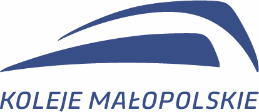 Załącznik nr 4Umowa nr ……………..Oświadczenie wykonawcy o rachunku bankowymOświadczenie wykonawcy o rachunku bankowymZałącznik nr 5Umowa nr …………Porozumienie w sprawie otrzymywania faktur drogą elektronicznąPorozumienie w sprawie otrzymywania faktur drogą elektroniczną……………………………………………..podpis Wykonawcy/Wystawcy……………………………………………..podpis Zamawiającego/OdbiorcyZałącznik nr 6Umowa nr …………….Zobowiązanie do zachowania tajemnicy przedsiębiorstwa „Koleje Małopolskie” sp. z o.o.Zobowiązanie do zachowania tajemnicy przedsiębiorstwa „Koleje Małopolskie” sp. z o.o.